Minutes from:  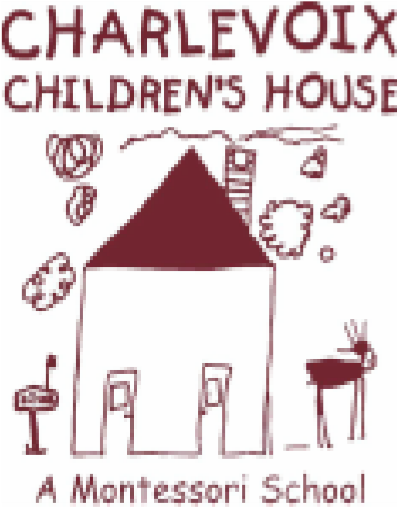 Charlevoix Children’s House, Inc. 	 Executive Board Meeting *approved Date:  Monday, August 10th, 2020	           Time:  6:00 pm Location:  Zoom Online MeetingBoard Members:  Present: Dianne Dreyer, Molly Arnold, Seth Arnold, Chris Matye, Jill Kline, Amanda EvansAbsent:  Linda ZerbyOthers Present: N/AProceedings:  Meeting called to order at 6:04 p.m. by President, Seth Arnold May meeting minutes approved by Seth Arnold and seconded by Chris MatyeMatters for Decision 3.1Action Item: Administrator Report:  Dianne DreyerCancelled Trash Pick-UpDiscussed PPP LoanTreasurer’s Report:  Jill Kline, no report tonightUpdate on PPP loan funds status (may automatically be forgiven if it is under a certain amount). Fill out form in September(?).  President’s Report/Building, Maintenance & Playground:  Seth Arnold  Evergreen double payment recently, one check to be returned to Dianne              4.3. 	Vice President’s/Website& Marketing Report: Chris Matye		i. Noticed fertilizer sign from Evergreen, Seth states part of a 3 year (?) contract to fertilize if bill paid in full up front.		ii. To do work in the backyard (sandbox, musical fence, tree trimming, chopping fallen logs)Directress Report: Molly Arnold, Directress Enrollment Update: (3 Kinder, 8 4-year-olds, 6 3-year-olds, going to contact those on wait list)Discussion re: COVID-19 Contract (exposure rules, closing rules, tuition variances (Exposure Closure vs. Mandated Closure), other COVID-19 considerationsStill obtaining Childcare Relief Fund, monthly – probably being extendedFundraising & Grant:  Amanda EvansFright Night Update, plans still unknown, but leaning towards inability to host a the event. Amanda to contact Castle Farms to see where they are at with hosting events.Consideration of other fundraiser – pop can drive, Haunted House (2021), Turkey Trot (2021) – possibly virtual for this year. Social & Volunteer/Fundraising & Grant: Linda Zerby, absent5.1     New Business: 5.2.    Old Business: Announcements: Next Board of Director’s meeting will be held on Monday, September 14th at 6:00 pm (Zoom likely, but possibility of Armstrong Conference Room).Meeting adjourned at 7:18 P.M. by Seth Arnold.  Meeting Minutes submitted by Amanda Evans, filling in for Secretary, Linda Zerby 